РЕШЕНИЕВ соответствии с Решением Городской Думы Петропавловск-Камчатского городского округа от 31.10.2013 № 145-нд «О наградах и почетных званиях Петропавловск-Камчатского городского округа», Городская Дума Петропавловск-Камчатского городского округаРЕШИЛА:	1. Наградить Почетной грамотой Городской Думы Петропавловск-Камчатского городского округа за плодотворный добросовестный труд, высокий уровень профессионализма и в связи с празднованием 10-летия со дня образования муниципального казенного учреждения «Управление благоустройства города Петропавловска-Камчатского» следующих работников:2. Направить настоящее решение в газету «Град Петра и Павла» для опубликования.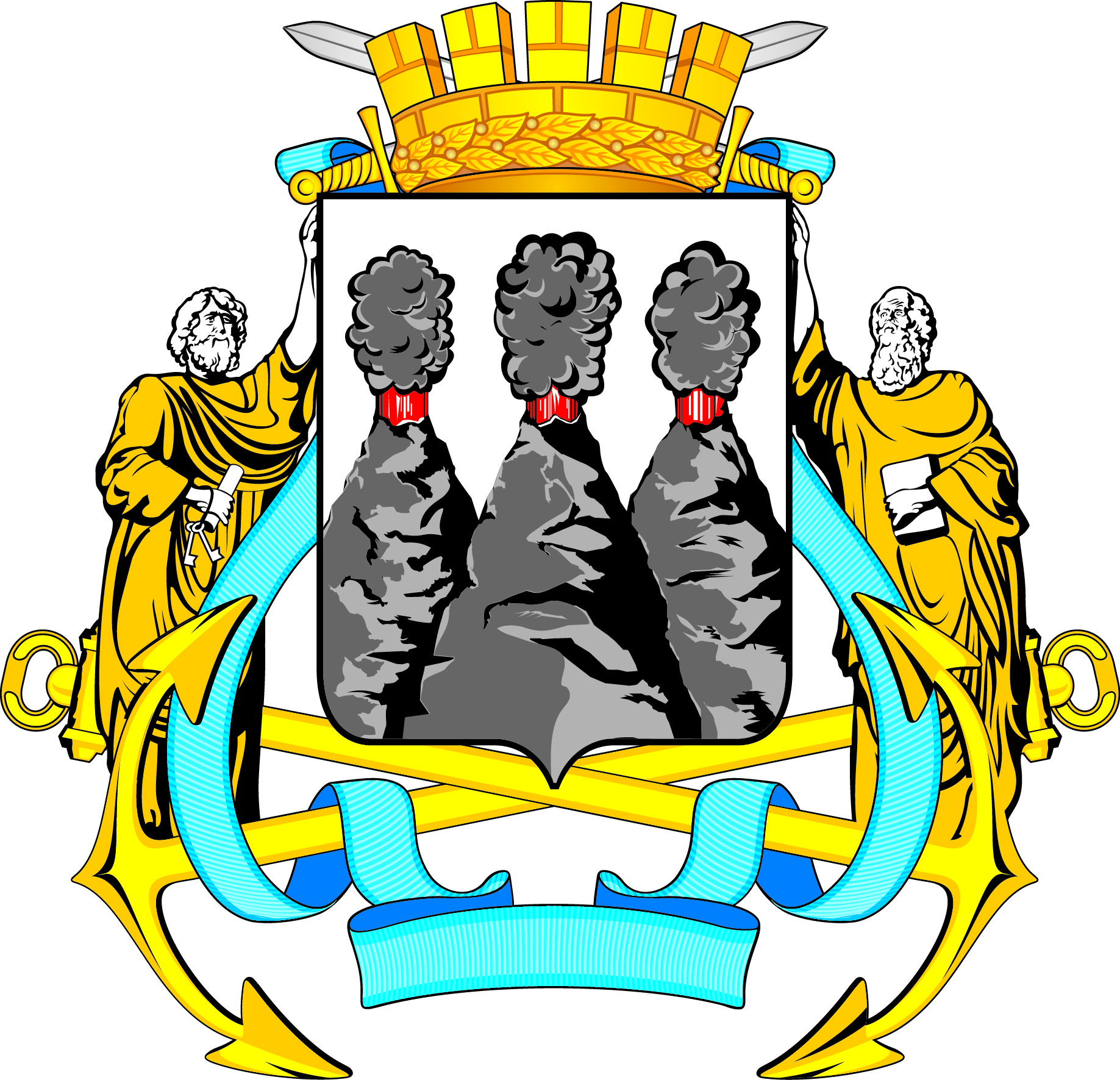 ГОРОДСКАЯ ДУМАПЕТРОПАВЛОВСК-КАМЧАТСКОГО ГОРОДСКОГО ОКРУГАот 26.07.2017 № 1349-р 60-я (внеочередная) сессияг.Петропавловск-КамчатскийО награждении Почетной грамотой Городской Думы Петропавловск-Камчатского городского округа работников муниципального казенного учреждения «Управление благоустройства города Петропавловска-Камчатского» Антонова Александра Александровича-начальника отдела технического контроля и эксплуатации;ВотинуАнну Александровну-секретаря-референта;ПасунькоЕлену Николаевну-инженера I категории отдела контроля санитарного и технического состояния объектов внешнего благоустройства и территории Петропавловск-Камчатского городского округа;ХванНаталью Валерьевну-заместителя главного бухгалтера финансового отдела;ЧеркасовуЛилиану Валентиновну-инженера I категории отдела технического контроля и эксплуатации.Председатель Городской ДумыПетропавловск-Камчатского городского округаС.И. Смирнов